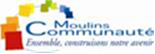 DOSSIER DE CANDIDATUREPOUR LA MISE A DISPOSITION D’UNE SURFACE DE TRAVAIL INDIVIDUELLEDANS LA MAISON DES METIERS D’ART ET DU DESIGNDE MOULINS COMMUNAUTEPREAMBULELa Maison des Métiers d’Art et du Design de Moulins Communauté a vocation à intégrer en son sein des professionnels des métiers d’art et/ou designers qui souhaitent bénéficier d’un lieu de travail, mais aussi bénéficier des autres services que propose la Maison des Métiers d’Art et du Design de Moulins :Lieu d’exposition,Salle de réunion (pour formations, réunions collectives, présentations à des clients, prescripteurs…),Soutien et animation par le responsable de la Maison des Métiers d’Art et du Design (agent de Moulins Communauté),Accès à un local informatique/atelier photographique et outillage de base type perceuse, ponceuse … DOSSIER DE CANDIDATUREPARTIE 1 – LE CANDIDATEtat civil, coordonnées  Nom Prénom ________________________________________________Age _______Adresse complète ___________________________________________________________________Situation familiale ________________Courriel ____________________________________________________Site internet _________________________________Tél Mobile _________________Parcours de FormationFormation initiale (établissement, cursus suivi, diplôme obtenu ou non…)1. Diplôme obtenu  _________________________________________________________________2. Diplôme obtenu  _________________________________________________________________3. Diplôme obtenu  _________________________________________________________________4. Diplôme obtenu  _________________________________________________________________Formation continue (stages d’application en rapport avec le métier)1. Entreprise ou organisme  ___________________________________________________________Contenu __________________________________________________________________________2. Entreprise ou organisme  ___________________________________________________________Contenu __________________________________________________________________________3. Entreprise ou organisme  ___________________________________________________________Contenu __________________________________________________________________________4. Entreprise ou organisme  ___________________________________________________________Contenu __________________________________________________________________________Parcours Professionnel (succinctement)1. De _____ à _____  emploi : __________________________________________________________2. De _____ à _____  emploi : __________________________________________________________3. De _____ à _____  emploi : __________________________________________________________4. De _____ à _____  emploi : __________________________________________________________5. De _____ à _____  emploi : __________________________________________________________Parcours artistique (expositions individuelles ou collectives par exemple) ________________________________________________________________________________________________________________________________________________________________________________________________________________________________________________________________________________________________________________________________________Informations complémentaires que vous jugez importantes à exposer au comité de sélection :________________________________________________________________________________________________________________________________________________________________________________________________________________________________________________________________________________________________________________________________________PARTIE 2a – VOUS AVEZ DEJA CREE UNE ENTREPRISEActivité principale : __________________________________________________________________Code APE ou code NAF : ______________________________________________________________SIRET : ____________________________________________________________________________Commune d’installation actuelle : ______________________________________________________Quels sont vos projets de développement / d’évolution ?______________________________________________________________________________________________________________________________________________________________________________________________________________________________________________________________________________________________________________________________________________________________________________________________________________________________________________________________________________________________________________________________________________________________________________________________Quel est votre statut actuellement ? Inscrit à la Maison des ArtistesEntrepreneur Individuel (hors micro-entreprise)*Micro Entrepreneur*SARL / EURL*SAS / SASU*Autre (préciser)Pour les items accompagnés d’un astérisque, merci de bien vouloir préciser votre date d’immatriculation et de joindre un extrait d’immatriculation. Pour tous les autres statuts, merci de bien vouloir joindre la photocopie d’un document justifiant de votre situation.Etes-vous en même temps demandeur d’emploi indemnisé ? Oui – NonSi vous êtes professionnel des métiers d’art, quel est votre type de production (plusieurs choix possibles) :☐ Pièces uniques☐ Petites séries☐ Utilitaire☐ Décoration☐ Restauration☐ Autre : __________________________________________________________________________________Matériaux utilisés (terre, verre, bois, cuir, tissu etc.) : _______________________________________________Ressource(s) utilisée(s) (cochez les items qui vous correspondent) :EauGazElectricitéFeuUtilisez-vous des produits dangereux (toxiques et/ou inflammables) dans le cadre de votre activité ? Si oui, lesquels et pour quel usage ?__________________________________________________________________________________ Si oui, utilisez-vous une(des) filière(s) de collecte et de traitement des déchets spécifiques ? La(les)quelle(s) ?__________________________________________________________________________________ __________________________________________________________________________________ A quel type de marché allez-vous vous adresser, ou vous adressez-vous déjà ? (cochez les réponses qui vous conviennent) :☐ Local☐ Régional☐ National☐ International☐ Particuliers☐ Collectivités et Etat☐ Galeries☐ Collectionneurs☐ Touristes☐ Résidents secondaires☐ Architectes, architectes d’intérieur, décorateurs☐ DesignersQuels sont vos moyens actuels ou à venir de prospections commerciales ?  ________________________________________________________________________________________________________________________________________________________________________________________________________________________________________________________________________________________________________________________________________Quels sont vos moyens actuels ou à venir de communication, qu’ils soient on et/ou off-line ?________________________________________________________________________________________________________________________________________________________________________________________________________________________________________________________________________________________________________________________________________Quels sont vos modes de commercialisation actuels : à l’atelier, dans des boutiques collectives ? via internet ? en dépôt vente ? ....Avez-vous déjà des relations avec des fournisseurs de matériaux, matières premières, etc. ?Oui – NonSi oui, pour quels types de produits, et où sont-ils situés ?Si vous êtes en activité, merci de fournir votre Compte d’exploitation (compte de résultat) et Bilan pour les 3 dernières années ou des exercices clôturés si votre activité a démarré depuis moins de 3 ansQue vous soyez en activité ou non, avez-vous établi un budget prévisionnel (comprenant chiffre d’affaires prévisionnel et évaluation des charges) de votre activité pour les 12 mois à venir ?Oui – NonSi oui : veuillez joindre le document au présent dossierSi non : pouvez-vous établir ce document dans les plus brefs délais ? 		Oui - NonAvez-vous besoin d’un accompagnement pour établir ce prévisionnel ? 		Oui - NonEnvisagez-vous, à court ou moyen terme, d’acquérir du matériel ? Oui – NonSi oui, quel matériel envisagez-vous d’acquérir, à quelle échéance et quel est votre budget ?______________________________________________________________________________________________________________________________________________________________________________________________________________________________________________________________________________________________________________________________________________________________________________________________________________________________________Besoins identifiés d’équipement professionnel (fluides, puissance électrique…)______________________________________________________________________________________________________________________________________________________________________________________________________________________________________________________________________________________________________________________________________________________________________________________________________________________________________Besoins identifiés d’accompagnement (formation, communication, commercialisation, recrutement…)______________________________________________________________________________________________________________________________________________________________________________________________________________________________________________________________________________________________________________________________________________________________________________________________________________________________________Besoins identifiés pour le stockage (surface ou volume)__________________________________________________________________________________________________________________________________________________________________________PARTIE 2b – VOUS AVEZ UN PROJET DE CREATION D’ENTREPRISEQuel est votre métier : _________________________________________________________________________________________________________________________________________________Quel est votre projet professionnel ?________________________________________________________________________________________________________________________________________________________________________________________________________________________________________________________________________________________________________________________________________________________________________________________________________________________________________________________________________________________________________________________________________________________________________________________________________________________________________________________________________________Quel est votre statut actuellement ? Affilié Pole EmploiEn couveuseEn coopérative d’activités et d’emploiAutre (préciser)Avez-vous entrepris des démarches auprès d’un organisme (Chambre de Métiers et de l’Artisanat, Maison des Artistes, URSSAF, coopérative d’activités et d’emploi…) ? Oui – NonSi non, quelles démarches envisagez-vous ? ________________________________________________________________________________________________________________________________Quel statut envisagez-vous de prendre ? _________________________________________________Etes-vous en cours d’immatriculation ? Oui – NonEtes-vous demandeur d’emploi indemnisé ? Oui – NonEtes-vous bénéficiaire du RSA ? Oui – NonAvez-vous besoin d’un conseil ou d’un accompagnement à ce sujet ? Oui – NonSi vous êtes professionnel des métiers d’art, quel est votre type de production (plusieurs choix possibles):☐ Pièces uniques☐ Petites séries☐ Utilitaire☐ Décoration☐ Restauration☐ Autre : __________________________________________________________________________________Matériaux utilisés (terre, verre, bois, cuir, tissu etc.) : _______________________________________________Ressource(s) utilisée(s) (cochez les items qui vous correspondent) :EauGazElectricitéFeuUtilisez-vous des produits dangereux (toxiques et/ou inflammables) dans le cadre de votre activité ? Si oui, lesquels et pour quel usage ?__________________________________________________________________________________ Si oui, utilisez-vous une(des) filière(s) de collecte et de traitement des déchets spécifiques ? La(les)quelle(s) ?__________________________________________________________________________________ __________________________________________________________________________________ A quel type de marché allez-vous vous adresser, ou vous adressez-vous déjà ? (cochez les réponses qui vous conviennent) :☐ Local☐ Régional☐ National☐ International☐ Particuliers☐ Collectivités et Etat☐ Galeries☐ Collectionneurs☐ Touristes☐ Résidents secondaires☐ Architectes, architectes d’intérieur, décorateurs☐ DesignersQuels sont vos moyens actuels ou à venir de prospections commerciales ?  ________________________________________________________________________________________________________________________________________________________________________________________________________________________________________________________________________________________________________________________________________Quels sont vos moyens actuels ou à venir de communication, qu’ils soient on et/ou off-line ?________________________________________________________________________________________________________________________________________________________________________________________________________________________________________________________________________________________________________________________________________Avez-vous déjà des relations avec des fournisseurs de matériaux, matières premières, etc. ?Oui – NonSi oui, pour quels types de produits, et où sont-ils situés ?Si vous êtes en couveuse ou en CAE, merci de fournir votre compte d’exploitation (compte de résultat) et tout document de suivi de la gestion d’entreprise.Avez-vous établi un budget prévisionnel (comprenant chiffre d’affaires prévisionnel et évaluation des charges) de votre activité pour les 12 mois à venir ?Oui – NonSi oui : veuillez joindre le document au présent dossierSi non : pouvez-vous établir ce document dans les plus brefs délais ? 		Oui - NonAvez-vous besoin d’un accompagnement pour établir ce prévisionnel ? 		Oui - NonEnvisagez-vous, à court ou moyen terme, d’acquérir du matériel ? Oui – NonSi oui, quel matériel envisagez-vous d’acquérir, à quelle échéance et quel est votre budget ?____________________________________________________________________________________________________________________________________________________________________________________________________________________________________________________________________________________________________________________________________________________________________________________________________________________________________________________________________________________________________________Besoins identifiés d’équipement professionnel (fluides, puissance électrique…)____________________________________________________________________________________________________________________________________________________________________________________________________________________________________________________________________________________________________________________________________________________________________________________________________________________________________________________________________________________________________________Besoins identifiés d’accompagnement (formation, communication, commercialisation, recrutement…)__________________________________________________________________________________________________________________________________________________________________________________________________________________________________________________________________________________________________________________________________________________________________________________________________________________________PARTIE 3 – VOUS ET LA MAISON DES METIERS D’ART ET DU DESIGN DE MOULINS COMMUNAUTE : Expliquez succinctement les raisons qui vous conduisent à solliciter la mise à disposition d’une surface de travail individuelle dans la Maison des Métiers d’Art et du Design :________________________________________________________________________________________________________________________________________________________________________________________________________________________________________________________________________________________________________________________________________________________________________________________________________________________________________________________________________________________________________________________________________________________________________________________________________________________________________________________________________________Durée et dates idéales d’occupation de la surface de travail individuelle souhaitée :____________________________________________________________________________________________________________________________________________________________________Ce souhait est-il ferme ou peut-il tenir compte de contraintes liées à la gestion d’un espace collectif ?____________________________________________________________________________________________________________________________________________________________________Liste des matières et matériaux que vous utiliserez lors de votre activité : veuillez préciser les éventuelles conséquences de leur utilisation (odeur, poussière, bruit…) – Merci de bien vouloir vous efforcer d’être précis et exhaustif.__________________________________________________________________________________________________________________________________________________________________________________________________________________________________________________________________________________________________________________________________________________________________________________________________________________________Liste des machines et matériels que vous utiliserez lors de votre activité : veuillez préciser si certaines machines doivent être fixées au sol ou dans les cloisons, parois, etc et si vous utilisez de l’outillage spécifique type chalumeau, poste à soudure …  – Merci de bien vouloir vous efforcer d’être précis et exhaustif.__________________________________________________________________________________________________________________________________________________________________________________________________________________________________________________________________________________________________________________________________________________________________________________________________________________________Êtes-vous prêt à collaborer aux différentes propositions qui vous seront faites (formation, accompagnement individuel, expositions, évènements, etc.) ? Oui - NonSi non, expliquez pourquoi ?____________________________________________________________________________________________________________________________________________________________________Pourriez-vous être gêné par la venue de clients dans les espaces de travail voisins du votre ? Oui - NonSi oui, expliquez pourquoi ?____________________________________________________________________________________________________________________________________________________________________Comment cette gêne éventuelle pourrait-elle être atténuée ou compensée ?____________________________________________________________________________________________________________________________________________________________________Pourriez-vous être gêné par la venue (ponctuelle et annoncée à l’avance) de groupes accompagnés par un médiateur de Moulins Communauté ? Oui - NonSi oui, expliquez pourquoi ?____________________________________________________________________________________________________________________________________________________________________Comment cette gêne éventuelle pourrait-elle être atténuée ou compensée ?____________________________________________________________________________________________________________________________________________________________________PARTIE 4 – DOSSIER DE CANDIDATUREDépôt du dossierLe dossier est à retourner par courriel ou par courrier postal aux adresses suivantes :Moulins Communauté – Service Développement Culturel8, Place Maréchal de Lattre de Tassigny, 03000, MOULINSMMAD@agglo-moulins.frJoindre impérativement au présent dossier :Une lettre de motivation,Les photos et descriptifs de trois réalisations représentatives récentes,La photocopie d’une pièce d’identité,La photocopie d’éventuels diplômes et attestations (prix, titres, etc.) ,Un document officiel attestant d’un exercice professionnel d’un métier d’art ou du design (avis de situation au répertoire SIRENE ou extrait d’immatriculation) et de votre statut : inscription à la Maison des Artistes, à l’URSSAF, à Pôle Emploi, adhésion à une coopérative d’activités et d’emploi…Et, éventuellement :Un budget prévisionnel pour les 12 prochains mois (comme demandé ci-dessus),Si vous êtes en activité : compte d’exploitation (compte de résultat) et bilan des 3 dernières années (comme demandé ci-dessus) ou des exercices clôturés si votre activité a démarré depuis moins de 3 ans.Modalités et dates de sélection des candidatsLes dossiers seront étudiés par un comité de sélection composé d’experts des métiers d’art et du design, de représentants de Moulins Communauté, d’élus et de partenaires de Moulins Communauté, qui choisira de rencontrer certains candidats. Je soussigné(e) ______________________________________________________________________déclare exact l’ensemble des informations contenues dans le présent dossier de candidature,fait acte de candidature pour être résident de la Maison des Métiers d’Art et du Design de Moulins Communauté, en ayant pris connaissance des engagements.Fait à _____________________________Le ________________________________Signature